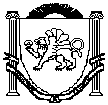 Республика КрымБелогорский районАдминистрация Зуйского сельского поселенияПОСТАНОВЛЕНИЕот  04 февраля   2016 года.					                                              № 18/1О внесение изменений в постановление администрации № 160 от 01.10.2015 года «О создании комиссии чрезвычайных ситуаций и обеспечения пожарной безопасности в администрации Зуйского сельского поселения Белогорского района республики Крым	На основании Федерального закона «О пожарной безопасности» № 69-ФЗ от 21.12.1994 г.  закона Российской Федерации «О гражданской обороне» № 123-ФЗ от 09.10.2002 г.ПОСТАНОВЛЯЮ:       1.В связи с назначением Сорокина С.А. заместителем главы администрации Зуйского сельского поселения,  Кириленко С.В.-заведующим сектором по муниципального имущества,    землеустройства и территориального  планирования, а также в связи с назначением Кулик И.Ф. на должность инспектор по вопросам чрезвычайных ситуаций, гражданской обороне и охране труда муниципального казенного учреждения «Учреждения по обеспечению деятельности органов местного самоуправления Зуйского сельского поселения Белогорского района» - внести изменения в состав комиссии чрезвычайных ситуаций и обеспечения пожарной безопасности в администрации Зуйского сельского поселения Белогорского района республики Крым.	2. 2.Настоящее постановление подлежит официальному опубликованию (обнародованию) на официальной странице муниципального образования Зуйское сельское поселение Белогорского района на портале Правительства Республики Крым rk.gov.ru в разделе «Белогорский район. Муниципальные образования района  Зуйское сельское поселение», и на информационном стенде в здании администрации Зуйского сельского совета и официальном сайте администрации «Зуйское-адм.рф» в сети Интернет.3.Контроль за исполнением постановлений оставляю за собойПредседатель Зуйского Сельского совета-глава администрации Зуйского сельского поселения:                                     А.А.ЛахинПРИЛОЖЕНИЕ
к постановлению  администрации 
Зуйского сельского поселения
Белогорского  муниципального  района
от «05 » февраля 2016 г.   № 18/1Составкомиссии  чрезвычайных ситуаций и обеспечения пожарной безопасности вадминистрации Зуйского сельского поселенияПредседатель комиссии	- Кулик Ирина Федоровна- инспектор по вопросам чрезвычайных ситуаций, гражданской обороне и охране труда муниципального казенного учреждения «Учреждения по обеспечению деятельности органов местного самоуправления Зуйского сельского поселения Белогорского района»;Ответственный секретарь комиссии  -Кириленко Светлана Васильевна –заведующий  сектором по вопросам 	муниципального имущества, 	                                             землеустройства и территориального 	      планирования;Члены комиссии                                      -Сорокин Сергей  Александрович- заместитель главы администрации Зуйского сельского поселения;Минаков Валерий Владимирович- депутат Зуйского сельского совета Колосюк Сергей Александрович- депутат Зуйского сельского совета